ПОСТАНОВЛЕНИЕАДМИНИСТРАЦИИ УСПЕНСКОГО СЕЛЬСКОГО ПОСЕЛЕНИЯ БЕЛОГЛИНСКОГО РАЙОНАот 15.01.2020                                                                                                         № 9ст-ца УспенскаяОб утверждении Положения о мерах материальной и социальной поддержки добровольной пожарной охраны в Успенском сельском поселении Белоглинского районаВо исполнении Федерального закона от 06 мая 2011 гола №100-ФЗ «О добровольной пожарной охране» и развития  добровольной пожарной охраны на территории Успенского сельского поселения Белоглинского района»1. Утвердить положение «О материальной и социальной  поддержки добровольной пожарной охраны в Успенского сельского поселения Белоглинского района (прилагается).2. Специалисту 2 категории администрации Успенского сельского поселения Е.П.Ананиной обнародовать настоящее постановление и разместить на официальном сайте администрации Успенского сельского поселения Белоглинского района в сети «Интернет» (www.admuspenskoesp.ru).3. Контроль за выполнением настоящего постановления оставляю за собой.         4. Постановление вступает в силу со дня обнародования.ПРИЛОЖЕНИЕ №1к постановлению администрации Успенского сельского поселения Белоглинского района от 15.01.2020 № 9Положениео мерах материальной и социальной поддержки добровольной пожарной охраны в Успенском сельском поселении Белоглинского района1.Общие положенияНастоящее положение определяет меры материальной и социальной поддержки добровольной пожарной охраны (далее ДПО) Успенского сельского поселения Белоглинского района.В своей деятельности ДПО руководствуется Федеральным законом «О добровольной пожарной охране», законами и иными нормативными правовыми актами Краснодарского края, администрации Успенского сельского поселения Белоглинского района.2.Меры материальной поддержкиДобровольные пожарные, принимающие активное участие в обеспечении пожарной безопасности и тушении пожаров, награждаются денежными премиями   и ценными подарками за счет средств бюджета Успенского сельского поселения Белоглинского района.Добровольным пожарным, по представлению руководителя ДПО может выплачиваться материальная помощь в размере 500(пятьсот) рублей в следующих случаях:-активное участие в тушении пожаров и проведение аварийно- спасательных работ;- спасение людей и имущества при пожарах и оказания доврвчебной помощи пострадавшим.Добровольным пожарным, спасшим людей при пожаре, по решению главы Успенского сельского поселения Белоглинского района может выплачиваться денежное вознаграждение в размере 1000 (одна тысяча) рублей.3. Меры социальной поддержкиОсуществление личного страхования членов добровольной пожарной охраны за счет средств бюджета Успенского сельского поселения Белоглинского района на период исполнения  или обязанностей добровольных пожарных.4. Заключительные положенияМеры государственной поддержки, предусмотренные настоящим постановлением, распространяются на граждан, зарегистрированных в реестре добровольных пожарных не менее одного года.Добровольным пожарным могут предоставляться другие льготы                     и социальные гарантии, устанавливаемые муниципальными правовыми актами Успенского сельского поселения Белоглинского района. 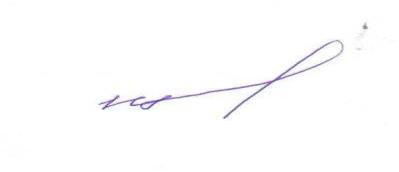 Глава Успенского сельского поселения                                                     Белоглинского района                                                                      Ю.А.ЩербаковаГлава Успенского сельского поселения   Белоглинского района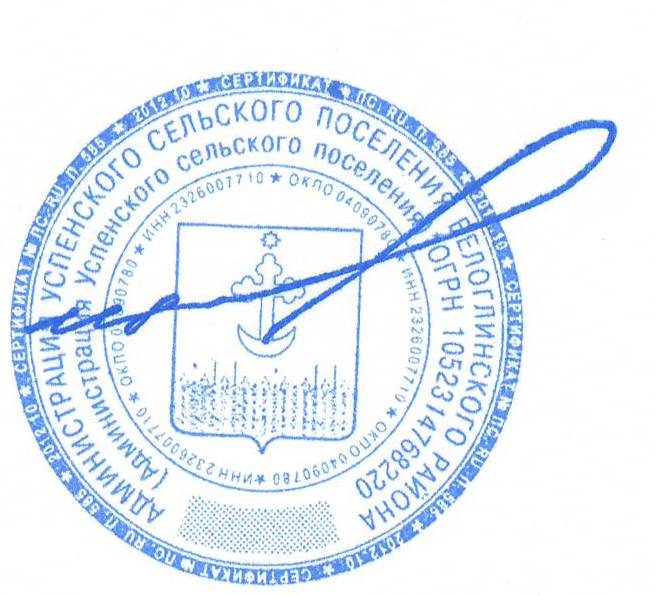 Ю.А.Щербакова